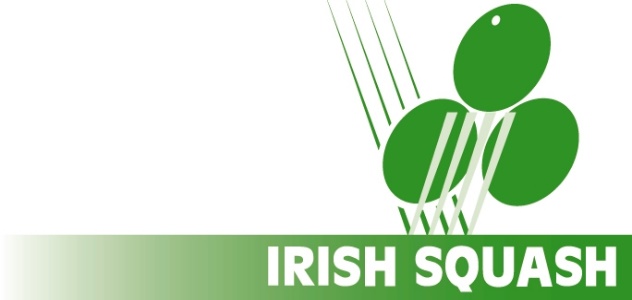 ANNUAL AWARDSNAME OF PERSON OR CLUB:AWARD CATEGORY:REASON FOR NOMINATION (Please give some detail):NOMINATOR NAME:MOBILE:E MAIL:SIGNATURE & DATE: